WHAT FORMS DO I NEED TO SUBMIT FOR A NEW WASTE HAULERS PERMIT?Go to the Vermont Waste Haulers website for links to the following forms: https://dec.vermont.gov/haulersIf you need a new permit to haul before July 1, 2019 use the following form. 2019-2020 Vermont Waste Transportation Vehicle Report FormPlease note: Expires on June 30, 2020.ORIf you are hauling on, or after July 1, 2020 use the following form.2020-2021 Vermont Waste Transportation Vehicle Report Form (this form will be listed by February or March 2020).You must include the following 2 forms with one of the forms listed above, and a check: Business Disclosure StatementPersonal History DisclosureA check for the vehicle feesReview other forms you may need below:Supplemental Application      (Include ONLY if you haul Hazardous Waste)Septage Hauler Fees & Reporting (ONLY if you haul septage)Franchise Tax Form (ONLY if you haul non-hazardous waste out-of-state.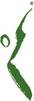 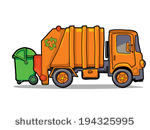 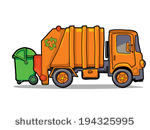 